    Midwest Region of Nar-Anon Family Groups        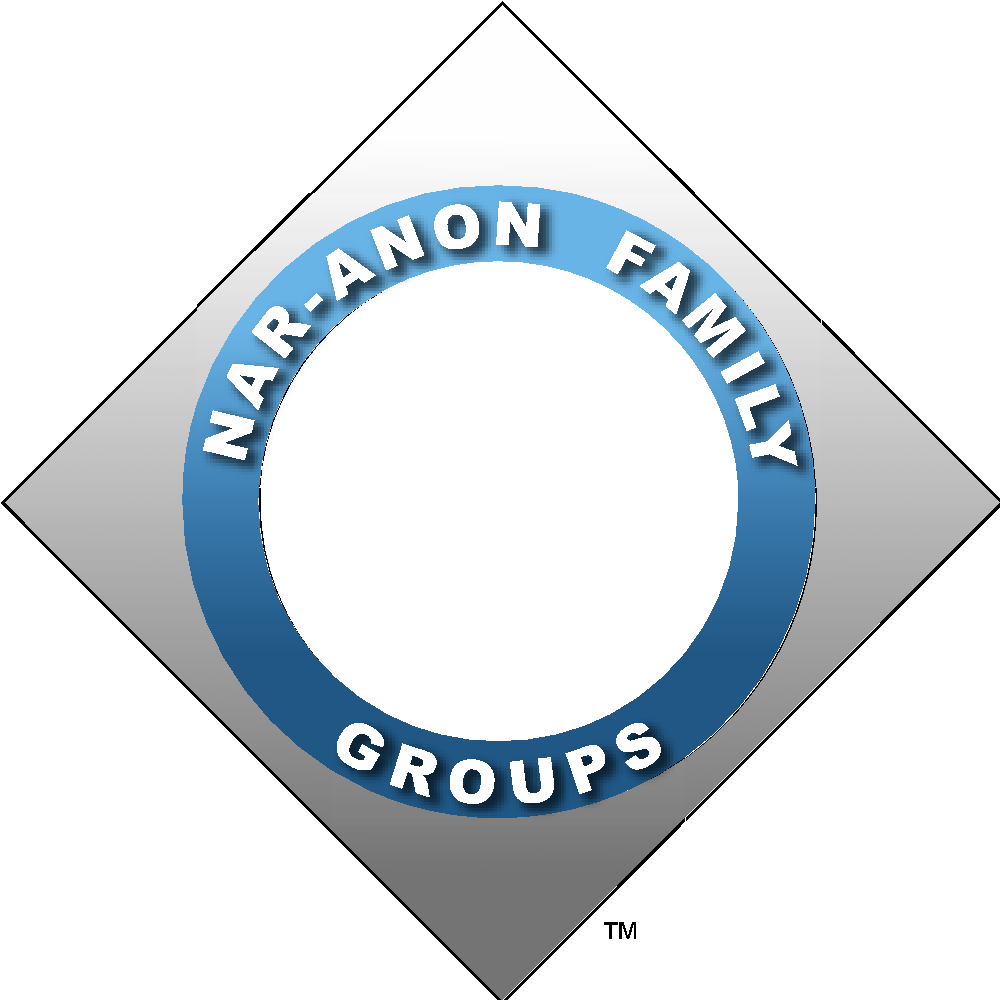 2023 WSC MotionsMeeting 6Motions 51 - 60Sunday February 26, 20236:30 - 7:30 PM CentralJoin Zoom Meetinghttps://us02web.zoom.us/j/85265241154?pwd=B5sR48rFyp7EF9rDZTmN6lpXmZhPUz.1ORMeeting ID: 852 6524 1154Passcode: 765688One tap mobile+13092053325,,85265241154#,,,,*765688# US+13126266799,,85265241154#,,,,*765688# US (Chicago)Recordings are available upon requestPlease use this document to add notes from discussion - Bring back to your group - Tally votes from your members - Place final vote onto the Motion Region Tally SheetReturn Emails: delegate@naranonmidwest.org & altdelegate@naranonmidwest.orgMotion 51:In the Guide to World Services, page 34, at the end of General Committee Duties, after the sentence "The working language of the world service committees and the WSC is English", add the following new text:Servants who do not speak English may use interpreters or other technological means tomake themselves understood in the working language.Motion Applies To: Policy and GuidedlinesMaker: Colombia RegionIntent: To make World Services a more inclusive and consistent structure as a worldwidefellowship, increasing and achieving the full participation and awareness of countries outside the USA whose mother tongue is not English.Rationale: While it is true that we need a base language to perform service, it is no less true that we require and have tools that facilitate the participation of many people worldwide who wish to serve and for whom not speaking or mastering the working language presents an obstacle. By making use of these means, we open the spaces to increasingly attract the awareness of more and more servers from different countries around the world who can contribute to the growth of Nar-Anon as a whole.Financial Impact: NoneVote: ___________ (Yes-No-Abstain)Discussion Notes: **************************************************************************************************Motion 52:  In the Guide to World Services, page 5, after the title: Regional Service Committee (RSC), add the following paragraph:INTER-REGIONAL FORUMSNearby regions that share a common language can group together in an Inter-Regional Forum, in order to foster the two-way communication expressed in Service Concept 8, sharing experience, strength and hope in services. Inter-Regional Forums are a source of information and cooperation with world services, to observe and convey the different needs of each sector where Nar-Anon Family Group Regions are located. This body can be helpful in the formation of Inter-Regional Translation Committees, among other challenges that may arise in the development of services. Interregional Forums are not part of the service bodies that present motions to the WSC, but they can be of great assistance in the exchange of ideas between regions to improve services and worldwide Nar-Anon unity. The internal organization of each Inter-Regional Forum rests on the conscience and autonomy of its constituent regions, following the Twelve Traditions and Twelve Concepts for Service.Motion Applies To: Policy and GuidelinesMaker: Colombia RegionIntent: To unite the Regions so that they can have greater communication and cooperation, contributing to the growth and strengthening of services in new and existing Nar-Anon Family Group regions.Rationale: Communication between regions has been limited and inconsistent for years.Virtuality has brought new forms of communication that are helping us cross boundaries that were previously difficult to cross. These types of actions benefit the growth and unity of Nar-Anon worldwide.Financial Impact: NoneVote: ___________ (Yes-No-Abstain)Discussion Notes: **************************************************************************************************Motion 53:  Make changes as detailed below to the Guide to World Services Floor Motion Criteria and the Guide to World Services Submitting Motions section.In the Guide to World Services, section Floor Motion Criteria, page 18, paragraph 5, revise text as indicated:The WSC cannot approve new recovery literature or changes to existing conference approved recovery literature unless the new literature or changes to existing literature hasve has been presented to the fellowship with the CAR. Recovery literature is simply defined as conference approved literature that groups use in their meetings to work on recovery. This would include step and tradition books, daily readers, pamphlets on recovery topics, the Blue Booklet, and step workbooks. Motions to Cchanges to change existing conference approved recovery literature must be intended to correct errors and require fellowship approval. Motions to change existing conference approved recovery literature that are not for the purpose of correcting errors will be ruled out of order. Motions from the floor that attempt to change correct errors in existing conference approved recovery literature will be dealt with under New Business delegated to the World Service Literature Committee.In the Guide to World Services, section Submitting Motions for Placement in the Conference Agenda Report (CAR), page 13, paragraph 1, remove sentence 2:Additionally, there is a moratorium on motions to alter recovery literature for two conference cycles after the literature has been adopted by the conference.Motion Applies To: Literature, Policy and GuidelinesMaker: Board of TrusteesIntent: Change the current moratorium on motions altering existing recovery literature in order to preclude future changes to conference approved literature which are not specifically intended to correct errors.Rationale: This will ensure that all members are reading the same version of a document. It will also help with the creation of new literature by freeing the World Service Literature from time spent on changes made at conference which currently have first priority. Lastly, it will help members at large financially since they will no longer have to repurchase literature in order to have current versions.Financial Impact: The financial impact is expected to be mixed, fewer repeat sales andan increase in sales of new literature.Vote: ___________ (Yes-No-Abstain)Discussion Notes: **************************************************************************************************Motion 54:  To approve the Traditions Introduction, Traditions 1, 2, and 3 of the Nar-Anon 36. [See Appendix to CAR Motion 54 Updated]Motion Applies To: LiteratureMaker: World Service Literature CommitteeIntent: This will make the first portion of the Twelve Traditions section of the Nar-Anon 36 available to the fellowship.Rationale: This is in accordance with the Literature Priority List approved at the 2021 World Service Conference.Financial Impact: Sale of this publication will generate an undetermined amount ofincome.Vote: ___________ (Yes-No-Abstain)Discussion Notes: Appendix 54https://static1.squarespace.com/static/53714efae4b0db8de8cdfaf8/t/63bc9010da667d6b66f3ee47/1673302032638/Appendix+to+CAR+Motion+54.pdf**************************************************************************************************Motion 55:  Printing and production a poster of Nar-Anon“Higher Power, guide me on my journey to peace and serenity, help me to let go of self-will, and turn my life over to your care.” prayerMotion Applies To: LiteratureMaker: Region One IranIntent: Placing this beautiful prayer poster in living room or any other place will help members to view and learn it by heart due to numerous daily readings.Rationale: Prevention of typing and reproduction of it, and also generating sale for fellowship.Financial Impact: This will generate income from the sale of the posteVote: ___________ (Yes-No-Abstain)Discussion Notes: **************************************************************************************************Motion 56:  To approve following document to be Narateen Reading Cards:I talkI talk, talk, about anything l like, anything l hate and about my life, my dreams, my problems, my anger, my grudge, and I don’t care how I am judged.I don’t talk to be approved or encouraged, but l talk to vent my discomfort and problems to feel relieved and to get serenity with peace of mind.By talking I can speak about my capabilities, shortcomings, interests, desires, feelings, and also the God as l understood and get closer to my Higher Power.Narateen is my safe place. I trust it and pour my heart out.Narateen is a palace that I can talk freely about my feelings and my problems with others.Motion Applies To: LiteratureMaker: Region One IranIntent: This will add a piece of literature for the NarateensRationale: Narateen should have dedicated readings that are comprehensible and are written in simple and clear language and in future should have it’s own Blue Booklet.Financial Impact: This will generate income from the sale.Vote: ___________ (Yes-No-Abstain)Discussion Notes: **************************************************************************************************Motion 57:  To approve “Try to Remember” to be a Narateen Reading Card:Try to RememberNarateen is not a therapeutic program.It’s not a program for teenagers who have problems with drinking or narcotics. It’s not a place to talk behind parents or anyone else's back.It’s not a place for training or keeping of teenagers. It’s not a hangout or entertainment. But it’s a place to find recovery and serenity.It’s a place to share our experience, strength and hope to help each other.We learn in Narateen to safeguard ourselves from the disease of addiction and social Harm.We learn how to take care of ourselves, how to love ourselves and how to use our abilitiesto reach balance and serenity.Narateen is a spiritual program that teaches us skills of healthy living.Motion Applies To: NarateenMaker: Region One IranIntent: This will add a piece of literature for Narateens.Rationale: Narateen should have dedicated readings that are comprehensible and are written in simple and clear language and in future Narateen should have its own Blue Booklet.Financial Impact: This will generate income from the sale.Vote: ___________ (Yes-No-Abstain)Discussion Notes: **************************************************************************************************Motion 58:  To approve “Things we learn in Narateen” to be a Narateen Reading Cards:Things we learn in NarateenTalk it out before fighting.Calling up members could be useful to learn from their experience and consultation.Addiction is a disease. The addict is not bad, just sick.Be patient with the addicts. They are suffering.Be kind and patient with the parent who doesn’t use drugs.Don’t make excuses for addicts’ behavior or take their responsibilities. This isn’t helpingthem to recovery.Have friendly and sincere relationship with all family members.Keep in mind younger ones’ dignity and treat them with respectKeep coming back to the meetings and learn the art of listening.Proper attention to our education could be very important for our future.Accept that we cannot change anyone but ourselves, so think about ourselves.Try to eliminate negative habits and behaviors and strengthen positive habits and Behaviors.It’s not our fault that a person we love, or our relatives takes drugs or not behaving properly, don’t feel guilty.Telling the truth is better than lying. Don’t run from reality.Sharing is beautiful: share love, friendship, playing, food, happiness, laughter, crying, andTalking.Just think about today, don’t imagine what will happen tomorrow. It probably won’t Happen.Do not get involved in fights at home, they are not our business, go to another room, study, watch tv or listen to music. If there is violence, we’d better call someone.Be in touch with group members and trust each other, and honestly share our problems and feelings.Share our true feeling at meetings. This will help us and the other members of the group.View life with a positive and beautiful mindset to live a beautiful life.Motion Applies To: NarateenMaker: Region One IranIntent: This will add a piece of literature for the NarateensRationale: Narateen should have dedicated readings that are comprehensible and are written in simple and clear language and in future should have it’s own Blue Booklet. Financial Impact: This will generate income from the sale.Vote: ___________ (Yes-No-Abstain)Discussion Notes: **************************************************************************************************Motion 59: Motion withdrawnIn Tradition Six, revise to delete Narcotics Anonymous phrase, as follows:Our Family Groups ought never to endorse, finance or lend our name to any outside enterprise, lest problems of money, property and prestige divert us from our primary spiritual aim; but although a separate entity, we should always cooperate with Narcotics Anonymous.Motion Applies To: Policy and GuidelinesMaker: Russia Service Board of TrusteesIntent: To avoid the contradiction between the two parts of the wording in Tradition Six.Bring Tradition Six in accordance with the Traditions Three and Five of Nar-Anon.Rationale: The first part of Tradition Six urges us not to divert from our primary spiritual aim. However, the mention of Narcotics Anonymous in the second part of Tradition Six brings contradiction, shifts the focus of attention away from Nar-Anion’s primary spiritual aim towards addicts, carries a misleading notion that Nar-Anon and Narcotics Anonymous are connected. The mention of Narcotics Anonymous in Tradition Six highlights this entity among any other outside entities that Nar-Anon cooperates with in outreach efforts and enables affiliation with NA. In adherence to Traditions Three and Five of Nar-Anon recovery meetings should always be a safe place to receive experience, strength, and hope for our own personal recovery from the effects of someone else’s addiction on our lives. There is no need to listen to the message of Narcotics Anonymous at the group meeting, it carries the message that the Nar-Anon program is not enough. We need the clear message of Nar-Anon. Narcotics Anonymous is not a Nar-Anon. “They are not bound by our traditions and we should not tie ourselves to them”. (The Serenity Connection-March 2018)Financial Impact: NoneVote: ___________ (Yes-No-Abstain)Discussion Notes: **************************************************************************************************Motion 60:  All new and revised documentation that references “Nar-Anon” will alsoreference Narateen where appropriate (Nar-Anon/Narateen). This will includeall new and revised service literature, recovery literature, outreach literatureand the website.Motion Applies To: Literature, Policy and Guidelines, Outreach, Website, NarateenMaker: World Service Narateen CommitteeIntent: To bring awareness to members within the fellowship that Narateen is a part ofNar-Anon Family Groups (NFG)Rationale: Nar-Anon Family Groups is the umbrella under which all groups sit. The WorldService Narateen Committee’s intent is not to change that. Narateen requires the understanding of Nar-Anon members as a whole, that Narateen meetings can only exist with precise requirements being met. It is for the safety of all teens, as well as the volunteer NT facilitators, that Regional safety guidelines (with inclusion of all appropriate laws for adults dealing with minors) MUST be prepared, approved and registered before a teen meeting can actually take place. These guidelines are not necessary for Nar-Anon meetings. This is what makes Narateen different. The Narateen committee's intention is to apply the title 'Nar-Anon/Narateen' to all appropriate subtitles, website headings etc. The successful use of Nar-Anon/Narateen heading wherever the Nar-Anon program is discussed or referred to, would address one small part of the 'Inreach' that the Narateen Committee identified as lacking. Other 12-step programs (such as "Al-Anon/Alateen") have had demonstrated success with this approach. It builds awareness that the teen fellowship exists and reminds the main portion of the fellowship that the teen membersare the future of the entire program as they are being prepared to carry the message forward towards future generations. There is not better investment in our future than the youth of today.Financial Impact: The cost would be consumed by the printing of any new literature beinggenerated. Cost to update website are financially negligible.Vote: ___________ (Yes-No-Abstain)Discussion Notes: **************************************************************************************************